演習シート２　　　　　　　　　　　　　　　　　　　　　　　　　　　　　　　　　自施設実習アセスメントシート２　　　　　　　　　　　　　　　　　　　　　　　　　　　　　　　　　　●私が言ったこと、△家族が言ったこと、○スタッフが感じたこと　　　　　　　　　　　　　　　　　　　　　　　　　　　　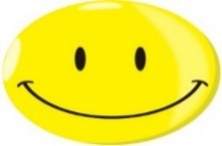 ●私が言ったこと、△家族が言ったこと、○スタッフが感じたこと　　　　　　　　　　　　　　　　　　　　　　　　　　　　●私が言ったこと、△家族が言ったこと、○スタッフが感じたこと　　　　　　　　　　　　　　　　　　　　　　　　　　　　●私が言ったこと、△家族が言ったこと、○スタッフが感じたこと　　　　　　　　　　　　　　　　　　　　　　　　　　　　●私が言ったこと、△家族が言ったこと、○スタッフが感じたこと　　　　　　　　　　　　　　　　　　　　　　　　　　　　●私が言ったこと、△家族が言ったこと、○スタッフが感じたこと　　　　　　　　　　　　　　　　　　　　　　　　　　　　●私が言ったこと、△家族が言ったこと、○スタッフが感じたこと　　　　　　　　　　　　　　　　　　　　　　　　　　　　		事　　実		事　　実		事　　実原　因　と　背　景原　因　と　背　景原　因　と　背　景課　　題注目すべき言葉を記入（言っていること）注目すべき言葉を記入（言っていること）そのときの行動（動き・表情・仕草）情報の整理：当てはまる□にチェックする詳　細（現状）要因：情報の整理と現状から、何が考えられるのか課題：原因・背景を踏まえて、本人の生活上の困りごとは？□１）　病気の影響や、飲んでいる薬の副作用について考えてみましょう。□２）　身体的痛み、便秘・不眠・空腹などの不調による影響を考えてみましょう。□３）　悲しみ・怒り・寂しさなどの精神的苦痛や性格等の心理的背景による影響を考えてみましょう。□４）　音・光・味・におい・寒暖等の五感への刺激や、苦痛を与えていそうな環境について、考えてみましょう。□５）　家族や援助者など、周囲の人の関わり方や態度による影響を考えてみましょう。□６）　住まい・器具・物品等の物的環境により生じる居心地の悪さや影響について考えてみましょう□７）　要望・障害程度・能力の発揮と、アクティビティ（活動）とのズレについて考えてみましょう。□８）　生活歴・習慣・なじみのある暮らし方と、現状とのズレについて考えてみましょう。□１）　病気の影響や、飲んでいる薬の副作用について考えてみましょう。□２）　身体的痛み、便秘・不眠・空腹などの不調による影響を考えてみましょう。□３）　悲しみ・怒り・寂しさなどの精神的苦痛や性格等の心理的背景による影響を考えてみましょう。□４）　音・光・味・におい・寒暖等の五感への刺激や、苦痛を与えていそうな環境について、考えてみましょう。□５）　家族や援助者など、周囲の人の関わり方や態度による影響を考えてみましょう。□６）　住まい・器具・物品等の物的環境により生じる居心地の悪さや影響について考えてみましょう□７）　要望・障害程度・能力の発揮と、アクティビティ（活動）とのズレについて考えてみましょう。□８）　生活歴・習慣・なじみのある暮らし方と、現状とのズレについて考えてみましょう。